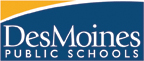 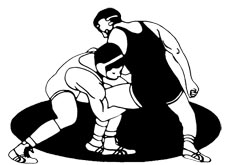 Practice starts: 10/18/23DateTimeSchoolsLocation (Host School)November 25:00pmEast/Hoover/Lincoln/North @ RooseveltRoosevelt HS (Call-Merr)November 95:00pmLincoln/North/Roosevelt @ EastEast HS (Hiatt-Hoyt)November 94:30pmHoover/Centennial/Urbandale @ AnkenySouthview MSNovember 134:30pmNorth/Urbandale @ Ft DodgeFt Dodge MSNovember 145:00pmJohnston/Norwalk @ HooverHoover HS (Meredith)November 164:30pmEast/Dallas Center-Grimes @ ValleyStilwell JHNovember 164:30pmLincoln/Dowling/SE Polk @ Ankeny CentNorthview HSNovember 205:00pmEast/Ames/Ankeny @ NorthNorth HS (Hard-Good)November 204:30pmHoover/Dallas Center-Grimes @ IndianolaIndianola MSNovember 204:15pmLincoln/Roosevelt @ BondurantBondurant-Farrar JHNovember 274:30pmEast/Centennial @ IndianolaIndianola MSNovember 274:30pmNorth/Johnston @ NorwalkNorwalk HS - NPECCNovember 284:30pmHoover/Dowling/Urbandale @ DCGOakview MSNovember 284:30pmLincoln/Roosevelt/Ft Dodge @ SEP JHSE Polk MSDecember 44:30pmLincoln/Dowling/SE Polk @ IndianolaIndianola MSDecember 55:00pmHoover/Johnston/DCG @ RooseveltRoosevelt HS (Call-Merr)December 74:30pmEast/Ft Dodge @ JohnstonJohnston MSDecember 74:30pmNorth/Ankeny/Valley @ SE PolkSE Polk MSDecember 114:15pmHoover/Dowling/Waukee @ NorwalkNorwalk HS – NPECCDecember 114:30pmLincoln/Centennial @ ValleyStilwell JHDecember 124:30pmNorth/Roos @ SaydelSaydel HSDecember 155:00pmCity MeetNorth HS (BR-MC-WK)